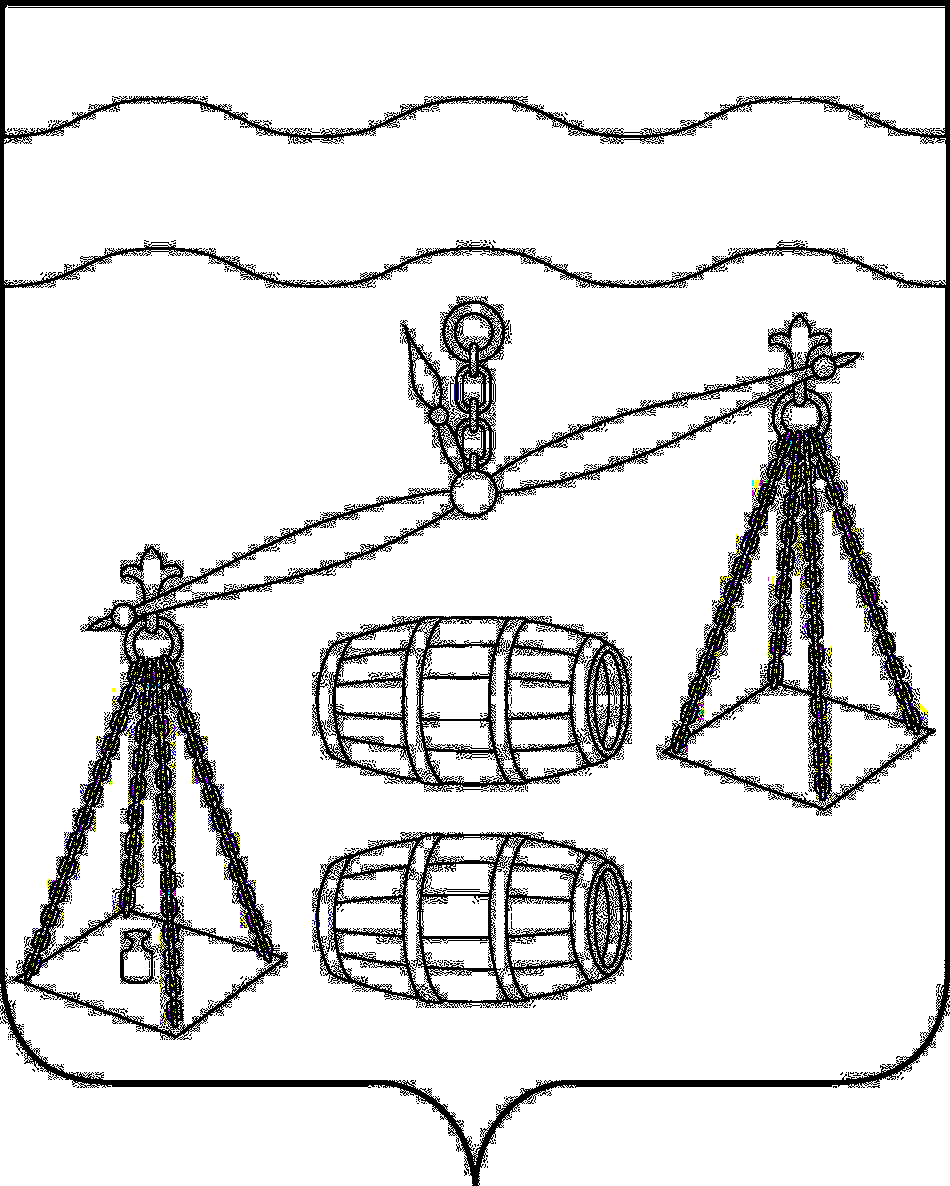 КАЛУЖСКАЯ ОБЛАСТЬ                                                                    СУХИНИЧСКИЙ РАЙОН                                                                 АДМИНИСТРАЦИЯ                                                                                      СЕЛЬСКОГО ПОСЕЛЕНИЯ                                                                               «СЕЛО ФРОЛОВО»     ПОСТАНОВЛЕНИЕРуководствуясь Федеральным законом от 06.10.2003 N 131-ФЗ "Об общих принципах организации местного самоуправления в Российской Федерации", руководствуясь Уставом Сельского поселения «Село Фролово», администрация сельского поселения «Село Фролово»                                       ПОСТАНОВЛЯЕТ:     1. Постановление администрации СП «Село Фролово» от 19.07.2022                         № 15 «Об утверждении Положения об определении мест и способов разведения костров, проведения мероприятий с использованием приспособлений для тепловой обработки пищи с помощью открытого огня, мест сжигания мусора, листвы на землях общего пользования на территории СП «Село Фролово» отменить.    2. Данное постановление вступает в силу после обнародования.    3. Контроль за исполнением настоящего постановления оставляю за собой.Глава администрацииСП «Село Фролово»                                                     М.М. Моисеева                  от 28.10.2022 г.                      № 33О отмене постановленияадминистрации СП «Село Фролово»О отмене постановленияадминистрации СП «Село Фролово»